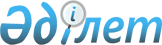 О ставках акцизов на импортируемые подакцизные товары и нормах провоза физическими лицами через таможенную границу Республики Казахстан подакцизных товаров, которые не подлежат обложению акцизами
					
			Утративший силу
			
			
		
					Постановление Кабинета Министров Республики Казахстан от 13 июля 1995 г. N 960. Утратило силу - постановлением Правительства РК от 28 июня 1996 г. N 819 ~P960819.

      Во исполнение Указа Президента Республики Казахстан, имеющего силу Закона, от 24 апреля 1995 г. N 2235 Z952235_ "О налогах и других обязательных платежах в бюджет" Кабинет Министров Республики Казахстан постановляет: 

      1. Установить с 15 июля 1995 г. ставки акцизов на подакцизные товары, ввозимые на таможенную территорию Республики Казахстан, согласно приложению 1. 

      2. Утвердить нормы провоза физическими лицами через таможенную границу подакцизных товаров, которые не подлежат обложению акцизами, согласно приложению 2. 

      3. Нормы провоза подакцизных товаров ввести в действие с 15 июля 1995 года, за исключением норм провоза подакцизных товаров по кодам ТН ВЭД 220300, 2204 (кроме 220430), 2205, 2206, 2207, 2208, 2402, введенных в действие с 25 апреля 1995 года постановлением Кабинета Министров Республики Казахстан от 19 апреля 1995 г. N 513 "О ставках акцизов на отдельные виды подакцизных товаров, ввозимых на территорию Республики Казахстан", а также по кодам ТН ВЭД 420310000, 4303, 650692000, 701321, 701331, 701391, 7113, 7114, 7116, 8703, введенных в действие с 12 июня 1995 года постановлением Кабинета Министров Республики Казахстан от 8 июня 1995 г. N 798 "О нормах провоза физическими лицами через таможенную территорию Республики Казахстан подакцизных товаров, которые не подлежат обложению акцизами". 

      4. В отношении товаров по кодам ТН ВЭД 0301, 0302, 0303, 0304, 0305, 1604, 271000330, 271000350, 271000610, 271000650, 271000690, 420310000, 4301, 4302, 701321, 701331, 701391, 710239000, 7113, 7114, 7116, 9303, 9304, 9305, 940510500 (номенклатура товаров определяется как кодом ТН ВЭД, так и наименованием товаров), ввозимых по контрактам, заключенным и полностью оплаченным до 15 июля 1995 года, в том числе оплаченным другим юридическим лицом-резидентом или нерезидентом Республики Казахстан, а также по бартерным операциям, если экспортная поставка в полном объеме была произведена до 15 июля 1995 года, применяются ставки акцизов, действовавшие до 15 июля 1995 года. 

      5. Признать утратившими силу с 15 июля 1995 года: 

      постановление Кабинета Министров Республики Казахстан от 27 июля 1993 г. N 644 "О ставках акцизов на импортируемые товары, ввозимые из-за пределов государств-членов Содружества Независимых Государств" (САПП Республики Казахстан, 1993 г., N 31, ст. 357); 

      постановление Кабинета Министров Республики Казахстан от 24 мая 1994 года N 556 "О внесении изменения в постановление Кабинета Министров Республики Казахстан от 27 июля 1993 г. N 664" (САПП Республики Казахстан, 1994 г., N 23, ст. 240); 

      приложение 1 "Ставки акцизов на отдельные виды товаров, ввозимых на территорию Республики Казахстан" к постановлению Кабинета Министров Республики Казахстан от 19 апреля 1995 г. N 513 "О ставках акцизов на отдельные виды подакцизных товаров"; 

      норма провоза по кодам ТН ВЭД: 180631, 180632, 180690, 401110000, группа 57, 6911 приложения "Нормы провоза физическими лицами через таможенную границу Республики Казахстан подакцизных товаров, которые не подлежат обложению акцизами" к постановлению Кабинета Министров Республики Казахстан от 8 июня 1995 г. N 798 "О нормах провоза физическими лицами через таможенную границу Республики Казахстан подакцизных товаров, которые не подлежат обложению акцизами". 

 

  Премьер-министрРеспублики Казахстан

                                            Приложение N 1                                  к постановлению Кабинета Министров                                        Республики Казахстан                                      от 13 июля 1995 г. N 960 



 

                              Ставки акцизов                   на подакцизные товары, ввозимые на            таможенную территорию Республики Казахстан     Сноска. В приложение N 1 внесены изменения постановлениемПравительства РК от 30 октября 1995 г. N 1397, от 25 марта 1996 г.N 341.--------------------------------------------------------------------Код товарной номен-!         Наименование     !Ставки акцизов в клатуры внешнеэкон.!           товара         !процентах к таможенной деятельности       !                          !стоимости и в экю*                   !                          !за единицу измерения-------------------------------------------------------------------- Из 0301, 0302, 0303, Осетровая и лососевая              1000304, 0305, 1604     рыбы, икра осетровых и                     лососевых рыб, деликатесы,                     приготовленные из осетровых                     и лососевых рыб и икры--------------------------------------------------------------------2203 00              Пиво                        0,2 экю/литр--------------------------------------------------------------------Из 2204 (кроме 2204  Вина, шампанские вина       0,8 экю/литр30) 2205, 2206 **    виноматериалы               0,1 экю/литр--------------------------------------------------------------------Из 2207, 2208  **    Спирт этиловый питьевой,                         спирт этиловый очищенный,                     произведенный из пищевого                     сырья ***                   3,5 экю/литр                     крепленые напитки,                      крепленые соки и бальзамы,                     водка, ликеро-водочные                      изделия, коньяки            3,0 экю/литр--------------------------------------------------------------------2402           **    Табачные изделия, прочие     2,0 экю/1000 штук                     изделия, содержащие табак--------------------------------------------------------------------Из 271000330,        Бензин (за исключением             20271000350      **    авиационного)--------------------------------------------------------------------Из 271000610,        Дизельное топливо                   5271000650,271000690      **--------------------------------------------------------------------Из 420310000   **    Одежда из натуральной кожи         50--------------------------------------------------------------------Из 4301, 4302, 4303, Выделанные и невыделанные          50650692000      **    меховые шкурки (кроме шкурок                     крота, кролика, собаки, оленя,                     овчины), изделия из натурального                     меха, включая пальто, полупальто,                     жакеты, накидки, палантины, боа,                     шарфы, головные уборы и воротники,                     шубы, пластины (кроме изделий из                     шкурок крота, кролика, собаки,                     оленя, овчины), пальто, полупальто,                     жакеты, накидки с применением                     отделки из меха (за исключением                     меха крота, кролика, собаки,                     оленя, овчины)--------------------------------------------------------------------Из 701321, 701331,   Изделия из хрусталя, хрустальные   50701391, 940510500 ** осветительные приборы--------------------------------------------------------------------Из 7113, 710239000,  Ювелирные изделия из золота,       407114, 7116           платины или серебра--------------------------------------------------------------------Из 9303, 9304, 9305** Огнестрельное и газовое           40                      оружие (кроме приобретаемого                      для нужд органов                       государственной власти)--------------------------------------------------------------------*    "Экю" пересчитывается в тенге по курсу Национального Банка     Республики Казахстан в день, определяемый таможенным      законодательством для уплаты таможенных платежей.**   Номенклатура товаров определяется как кодом ТН ВЭД, так и     наименованием товаров.***  Спирт этиловый очищенный, произведенный из пищевого сырья и     предназначенный для изготовления ликеро-водочных изделий,     крепленых напитков, крепленых соков, вина, бальзама,      отпускается товаропроизводителям без уплаты акциза при     наличии у них лицензии на право производства указанной     продукции.

                                            Приложение 2                                  к постановлению Кабинета Министров                                         Республики Казахстан                                     от 13 июля 1995 г. N 960 



 

                           Нормы провоза             физическими лицами через таможенную границу             Республики Казахстан подакцизных товаров,                которые не подлежат обложению акцизами     Сноска. Внесены изменения постановлением Правиительства РКот 25 марта 1996 г. N 341.--------------------------------------------------------------------Код товарной номен-!        Наименование      !   Норма провозаклатуры внешнеэко- !          товара          !   (на одно лицо)номической деятель-!                          !ности              !                          !--------------------------------------------------------------------Из 0301, 0302, 0303, Осетровая и лососевая          3 кг (нетто)*0304, 0305, 1604     рыбы, икра осетровых и                     лососевых рыб, деликатесы,                     приготовленные из осетровых                     и лососевых рыб и икры--------------------------------------------------------------------2203 00              Пиво                           5 литров  *--------------------------------------------------------------------Из 2204 (кроме 2204 30) Вина, виноматериалы,        5 литров  *2205, 2206, 2207, 2208  шампанские вина, коньяки,                     спирт этиловый питьевой,                     спирт этиловый                     очищенный, произведенный из                     пищевого сырья, крепленые                     напитки, крепленые соки и                      бальзамы, водка, ликеро-водочные                     изделия--------------------------------------------------------------------2402                 Табачные изделия, прочие изделия,  1000 штук                      содержащие табак--------------------------------------------------------------------Из 271000330,        Бензин (за исключением             100 литров271000350            авиационного)--------------------------------------------------------------------Из 271000610,        Дизельное топливо                  150 литров*271000650,271000690    --------------------------------------------------------------------Из 420310000         Одежда из натуральной кожи        3 предмета                                                      (комплекта)--------------------------------------------------------------------Из 4301, 4302, 4303, Выделанные и невыделанные         3 предмета *650692000            меховые шкурки (кроме шкурок     (комплекта)                     крота, кролика, собаки,                      оленя, овчины), изделия из                     натурального меха, включая                      пальто, полупальто, жакеты,                     накидки, палантины, боа, шарфы,                     головные уборы и воротники,                     шубы, пластины (кроме изделий                     из шкурок крота, кролика, собаки,                     оленя, овчины), пальто, полупальто,                                жакеты, накидки с применением                     отделки из меха (за исключением                     меха крота, кролика, собаки,                     оленя, овчины)--------------------------------------------------------------------Из 701321, 701331,   Изделия из хрусталя,             3 комплекта *701391, 940510500    хрустальные осветительные         (сервиза)                     приборы--------------------------------------------------------------------Из 7113, 710239000,  Ювелирные изделия из золота,     5 предметов *7114, 7116           платины или серебра--------------------------------------------------------------------8703                 Легковые автомобили            1 единица **--------------------------------------------------------------------Из 9303, 9304, 9305  Огнестрельное и газовое        1 единица  *                     оружие (кроме приобретаемого                     для нужд органов                      государственной власти)--------------------------------------------------------------------*   Указанная норма устанавливается на общий объем ввозимых товаров, без подразделения по кодам товарной номенклатуры внешнеэкономической деятельности. Перечень ввозимых товаров, не подлежащих обложению акцизами в объеме нормы ввоза, определяется по выбору налогоплательщика.      Номенклатура товаров определяется как кодом ТН ВЭД, так инаименованием товара.**  Данная норма не облагается акцизом при ввозе одним лицом в течение года транспортного средства, не подлежащего отчуждениюлибо передаче во владение или пользование другому лицу в течениедвух лет с момента таможенного оформления.
					© 2012. РГП на ПХВ «Институт законодательства и правовой информации Республики Казахстан» Министерства юстиции Республики Казахстан
				